APPENDIX 3 – STANDARD DISCIPLINE REPORT FORM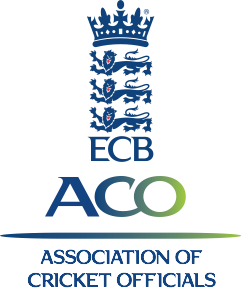 Recreational UmpireDisciplinary ReportOnce completed, please email the form to: discipline@essexcricket.com .Teams:vatatCompetition:Competition:Competition:Competition:Date & TimeDate & TimeDate & TimeDate & TimeReported Person:Reported Person:Time and date player was notified of the breach:Time and date player was notified of the breach:Time and date player was notified of the breach:Time and date player was notified of the breach:Time and date player was notified of the breach:Time and date player was notified of the breach:Time and date player was notified of the breach:Time and date player was notified of the breach:Captain at the time of the alleged incident (if known):Captain at the time of the alleged incident (if known):Captain at the time of the alleged incident (if known):Captain at the time of the alleged incident (if known):Captain at the time of the alleged incident (if known):Captain at the time of the alleged incident (if known):Captain at the time of the alleged incident (if known):Captain at the time of the alleged incident (if known):Names of those present when the player was informed:Names of those present when the player was informed:Names of those present when the player was informed:Names of those present when the player was informed:Names of those present when the player was informed:Names of those present when the player was informed:Names of those present when the player was informed:Names of those present when the player was informed:Report:Describe the incident – a brief, factual, account of the details of the alleged breach of the Code of Conduct or other alleged offence:Report:Describe the incident – a brief, factual, account of the details of the alleged breach of the Code of Conduct or other alleged offence:Report:Describe the incident – a brief, factual, account of the details of the alleged breach of the Code of Conduct or other alleged offence:Report:Describe the incident – a brief, factual, account of the details of the alleged breach of the Code of Conduct or other alleged offence:Report:Describe the incident – a brief, factual, account of the details of the alleged breach of the Code of Conduct or other alleged offence:Report:Describe the incident – a brief, factual, account of the details of the alleged breach of the Code of Conduct or other alleged offence:Report:Describe the incident – a brief, factual, account of the details of the alleged breach of the Code of Conduct or other alleged offence:Report:Describe the incident – a brief, factual, account of the details of the alleged breach of the Code of Conduct or other alleged offence:Umpire’s nameUmpire’s nameUmpire’s nameUmpire’s nameSignatureSignatureSignatureSignature